Scoil Bhríde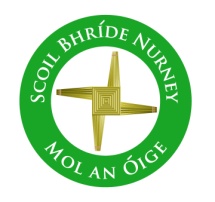 Nurney, Co. KildareTelephone: (045) 526767www.nurneyns.comsbnurney@gmail.com  4th October 2023Dear Parents/GuardiansPlease read both sides!!!!!Thursday October 5th is ‘World Teachers Day!’Thanks to all teachers, SNAs, principals and support staff, past and present, who have contributed to make Scoil Bhríde the lovely school it is today. The shortage of qualified teachers has certainly shown the hard and valuable work that’s teachers, SNAs, principals and support staff do each and every day across the World. 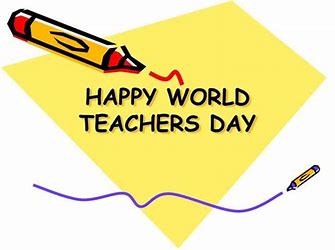 To have a teacher and all other school staff is a Blessing. Cherish it every day. To them all we say well done and Thank you.Thank you also parents, as according to the Irish Constitution, you are the primary educator and carer of your child. We are delighted to assist you in that journey!GymnasticsA 4-week course of gymnastics classes for all pupils with a specialist instructor starts on October 23rd. Payment of 6 Euro from each pupil is now due. Thanks.Money outstanding for additional requirementsAll monies for additional requirements by now should be paid. Many thanks to those who have paid fully and on time as this allows us to purchase the necessary resources needed to give your child the best chance possible in their learning this year.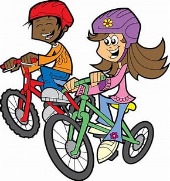 4th Class Annual Cycle Safety Training Course An eight-week course for 4th class started Monday September 4th. Payment of 10 Euro from each 4th class pupil is now due. Thank you.Christmas Shoe Box AppealThis will be going ahead again this year. If you wish to take part, please drop your boxes into the school office by 3pm on the deadline date of Friday October 20th. Thank you. More information at www.teamhope.ieScoil BhrídeNurney, Co. KildareTelephone: (045) 526767www.nurneyns.comsbnurney@gmail.com  4th October 2023Dear Parents/GuardiansPlease read both sides!!!!!Thursday October 5th is ‘World Teachers Day!’Thanks to all teachers, SNAs, principals and support staff, past and present, who have contributed to make Scoil Bhríde the lovely school it is today. The shortage of qualified teachers has certainly shown the hard and valuable work that’s teachers, SNAs, principals and support staff do each and every day across the World. To have a teacher and all other school staff is a Blessing. Cherish it every day. To them all we say well done and Thank you.Thank you also parents, as according to the Irish Constitution, you are the primary educator and carer of your child. We are delighted to assist you in that journey!GymnasticsA 4-week course of gymnastics classes for all pupils with a specialist instructor starts on October 23rd. Payment of 6 Euro from each pupil is now due. Thanks.Money outstanding for additional requirementsAll monies for additional requirements by now should be paid. Many thanks to those who have paid fully and on time as this allows us to purchase the necessary resources needed to give your child the best chance possible in their learning this year.4th Class Annual Cycle Safety Training Course An eight-week course for 4th class started Monday September 4th. Payment of 10 Euro from each 4th class pupil is now due. Thank you.Christmas Shoe Box AppealThis will be going ahead again this year. If you wish to take part, please drop your boxes into the school office by 3pm on the deadline date of Friday October 20th. Thank you. More information at www.teamhope.ieSwimmingA six-week course of swimming classes in K-Leisure Athy for 5th class started on September 6th. Payment of 50 Euro from each 5th class pupil is now due. Thank you.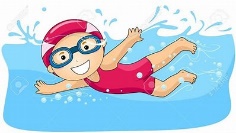 A six-week course of swimming in K-Leisure Athy for all other senior classes will start as follows:3rd class – November 8th 20236th class – January 10th 20244th class – April 10th 2024Dates for your diaryWelcome back to school mass/assembly – New date 6th October @ 11:40am in School HallSchool closes at 2pm on October 10th for all pupils to facilitate a staff meeting and fire safety training. The bus has been told. School Photographer – October 17th 2023 Annual School Book Fair –booked for Spring 2023Halloween Closure – School closed October 30th to November 3rd inclusive.The Parish office wishes to inform you that Communion for families with children in 2nd class will be May 18th 2024 @ 11:30am in Nurney ChurchThe Parish office wishes to inform you that Confirmation for families with children in 6th class will be April 20th @ 11:30am in Nurney ChurchWednesday Note and school information also availableon www.nurneyns.comThank you for your co-operation with the above.______________________________Dr. Vinny Thorpe – Principal Ed.D (SL) M.Ed (SL), MA.Comp.Mus, H.Dip.Prim.Ed, H.Dip.Mus.Tech, P.Grad.Dip.Ed.St(SEN), B.Mus.Ed(H.Dip.Ed), Dip.Mus.Ed, T.Dip.ICT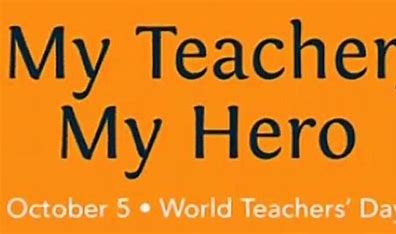 SwimmingA six-week course of swimming classes in K-Leisure Athy for 5th class started on September 6th. Payment of 50 Euro from each 5th class pupil is now due. Thank you.A six-week course of swimming in K-Leisure Athy for all other senior classes will start as follows:3rd class – November 8th 20236th class – January 10th 20244th class – April 10th 2024Dates for your diaryWelcome back to school mass/assembly – New date 6th October @ 11:40am in School HallSchool closes at 2pm on October 10th for all pupils to facilitate a staff meeting and fire safety training. The bus has been told. School Photographer – October 17th 2023 Annual School Book Fair –booked for Spring 2023Halloween Closure – School closed October 30th to November 3rd inclusive.The Parish office wishes to inform you that Communion for families with children in 2nd class will be May 18th 2024 @ 11:30am in Nurney ChurchThe Parish office wishes to inform you that Confirmation for families with children in 6th class will be April 20th @ 11:30am in Nurney ChurchWednesday Note and school information also availableon www.nurneyns.comThank you for your co-operation with the above.______________________________Dr. Vinny Thorpe – Principal Ed.D (SL) M.Ed (SL), MA.Comp.Mus, H.Dip.Prim.Ed, H.Dip.Mus.Tech, P.Grad.Dip.Ed.St(SEN), B.Mus.Ed(H.Dip.Ed), Dip.Mus.Ed, T.Dip.ICT